DİYANET GENÇ GÖNÜLLÜ FORMU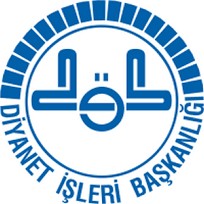 Kimlik BilgileriEKKayıt İli: Kayıt No:İlgi AlanlarıBeyanİl / İlçe Müftülüğü adına	Formu DolduranFormu Teslim Alan	(İmza)(İmza)Adı SoyadıDoğum YılıÖğrenim Gördüğü OkulAdres ve İletişim BilgileriVeli Adı, Soyadı, İletişim Bilgileri